EVALUATION DE GEOGRAPHIE1) Ecris 4 raisons pour lesquelles nous utilisons internet 1)  s’informer 2) communiquer3) se divertir4) acheter des biens et des services2) Que veut dire le mot « internet » ?_Internet veut dire en anglais « INTER connecting NETwork  ». En français : Réseau interconnecté3) Internet, c’est quoi ?C’est un immense réseau qui relie entre eux des ordinateurs dans le monde pour échanger des données.4) Que faut-il pour se connecter à internet ?Pour se connecter à internet il faut soit un ordinateur, soit un téléphone (smartphone) ,soit une tablette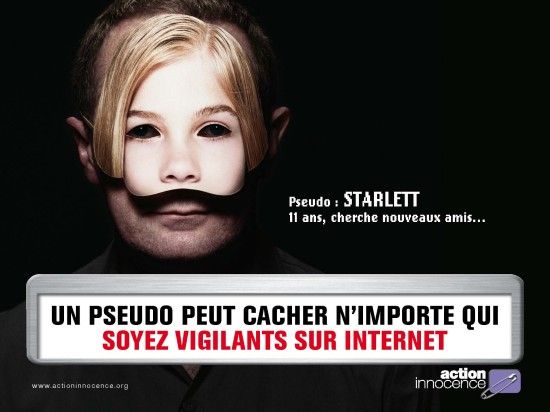  			Campagne de sensibilisation aux dangers d’INTERNET. Que peux-tu dire de l’affiche ci-dessus ?Elle représente un homme qui se cache derrière un masque de petite fille, avec un pseudonyme de petite fille et son âge. En dessous une phrase explique le danger qui peut se présenter derrière un personnage, et qu’il faut être vigilant (faire attention) sur internet. Quel message veulent-ils faire passer et auprès de qui ?Le message s’adresse surtout aux enfants innocents qui sont inconscients du danger sur internet. Le danger est que des personnes mal intentionnées se cachent sous des pseudonymes d’enfants qui cherchent des amis,  dans le but de leur faire du mal, sans que les enfants le soupçonnent.Donc il faut faire très attention . Les enfants doivent toujours être vigilants et être accompagnés d’adultes quand ils communiquent sur internet, et sur les réseaux sociaux.Prénom :Date :COMPETENCESNAPAAS’approprier et utiliser un lexique géographique appropriéIdentifier et questionner le sens implicite d’un document Extraire des informations dans un document pour répondre a des questions